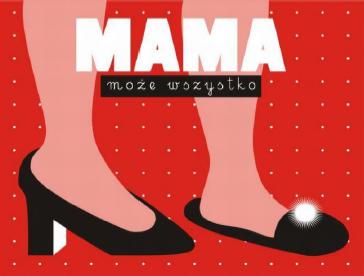 Program spotkania informacyjnego:„MAMA może wszystko.”11.12.2013 r.RZESZÓWsala zabaw KOLOROWY ŚWIAT ul. Z. Kozienia 7Celem spotkania informacyjnego będzie przedstawienie możliwości uzyskania wsparcia z Funduszy Europejskich dla kobiet chcących powrócić na rynek pracy po przerwie związanej z urodzeniem i wychowaniem dziecka.10.00 – 10.15  Rejestracja uczestników.10.15 – 10.30  Rozpoczęcie spotkania. Prezentacja działań Sieci Punktów  Informacyjnych Funduszy Europejskich w województwie podkarpackim.10.30 – 11.30  Dotacje na rozpoczęcie działalności gospodarczej w ramach Działania 6.2 Programu Operacyjnego Kapitał Ludzki na lata 2007-2013.11.30 – 11.50  Przerwa kawowa.11.50 – 12.10  Pozadotacyjne formy wsparcia przedsiębiorczych mam – pożyczki na start z Programu Operacyjnego Kapitał Ludzki na lata 2007-2013.12.10 – 12.50  Wsparcie na przekwalifikowanie zawodowe i dokształcanie z Europejskiego Funduszu Społecznego: kursy, szkolenia, staże zawodowe.12.50 – 13.20  Wsparcie kobiet powracających na rynek pracy po przerwie związanej z urodzeniem i wychowaniem dziecka.13.20 – 14.00  Godzenie życia zawodowego z rodzinnym – dobre praktyki. Projekt „Aktywny rodzic – szczęśliwe dziecko”  - Stowarzyszenie B-4 14.00 – 14.30  Lunch.14.30 – 15.00  Konsultacje indywidualne. Zakończenie spotkania.